KLASA: 021-05/21-04/12URBROJ: 2158/07-03-21-01Vladislavci, 24. studenoga 2021.Temeljem članka 34. stavka 3. Poslovnika Općinskog vijeća Općine Vladislavci («Službeni glasnik» Općine Vladislavci  broj 3/13 i 3/17, 4/20 i 5/20 – pročišćeni tekst, 8/20, 2/21, 3/21 – pročišćeni tekst), sazivam9. SJEDNICU OPĆINSKOG VIJEĆAOPĆINE VLADISLAVCI za   29. studenoga 2021. godine (ponejdeljak)  u 19,30 sati u Vladislavcima, Kralja Tomislava 141 – Vijećnica Općine Vladislavci,a za koju se utvrđuje slijedećiD N E V N I   R E DUsvajanje Zapisnika 8. sjednice Općinskog vijeća Općine Vladislavci, Vijećnička  pitanja,   Donošenje Odluke  o usklađivanju imena ulice na području Općine Vladislavci  Donošenje Odluke  o imenovanju rudine na području Općine Vladislavci  Donošenje Odluke  o ukidanju ulice na području Općine Vladislavci  Prethodna suglasnost na Plan upravljanja imovinom u vlasništvu Općine Vladislavci za 2022. godinu  Donošenje Zaključka o prihvaćanju informacije o obavljenoj reviziji učinkovitosti upravljanja komunalnom infrastrukturom u jedinicama lokalne samouprave na području Osječko-baranjske županije  Donošenje Zaključka o prihvaćanju Informacije o korištenju donacije odobrene   Kliničkom bolničkom centru OsijekDonošenje Odluke o odabiru u postupku jednostavne nabave br. N-18/21Donošenje Odluke o odabiru u postupku jednostavne nabave br. N-19/21Razno.PREDSJEDNIKOPĆINSKOG VIJEĆA       							                Krunoslav MorovićPrilog:Zapisnik 8. sjednice Općinskog vijeća, Odluka o usklađivanju imena ulice na području Općine Vladislavci,Odluka o imenovanju rudine na području Općine Vladislavci, Odluka o ukidanju ulice na području Općine Vladislavci,Plan upravljanja imovinom u vlasništvu Općine Vladislavci za 2022. godinuZaključak o prihvaćanju informacije o obavljenoj reviziji učinkovitosti upravljanja komunalnom infrastrukturom u jedinicama lokalne samouprave na području Osječko-baranjske županijeZaključak o prihvaćanju Informacije o korištenju donacije odobrene Kliničkom bolničkom centru Osijek   Odluka o odabiru u postupku jednostavne nabave br. N-18/21Odluka o odabiru u postupku jednostavne nabave br. N-19/21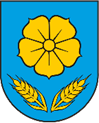 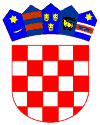 